АТОМНЫЕ ГЛУБОКОВОДНЫЕ СТАНЦИИ3 ─ ПРОЕКТ 18510"АЛМАЗ" / 18511*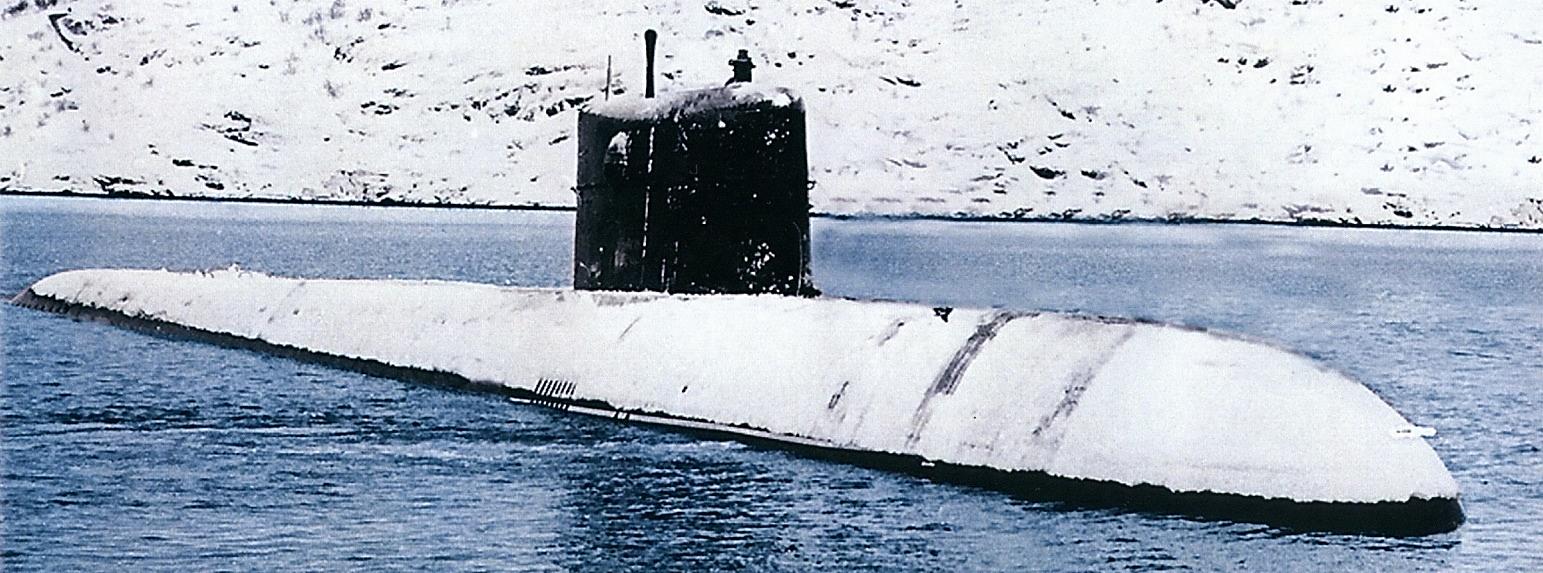 ОТТЭ: 529 (550) / 730 (1000) т,  40,0 (55,0)3,8 (5,3)4,2 (5,0) м, 1 АР,  1 ВФШ,  16 / 20 уз, неограниченная миль, 1000 м, 6 человек. Вооружение не несут.1 водолазный комплекс (1 барокамера), носовое манипуляторное устройство. *На фото внизу, ТТХ в скобках.3 ─ ПРОЕКТ 1910 "ЯУЗА" / 19102*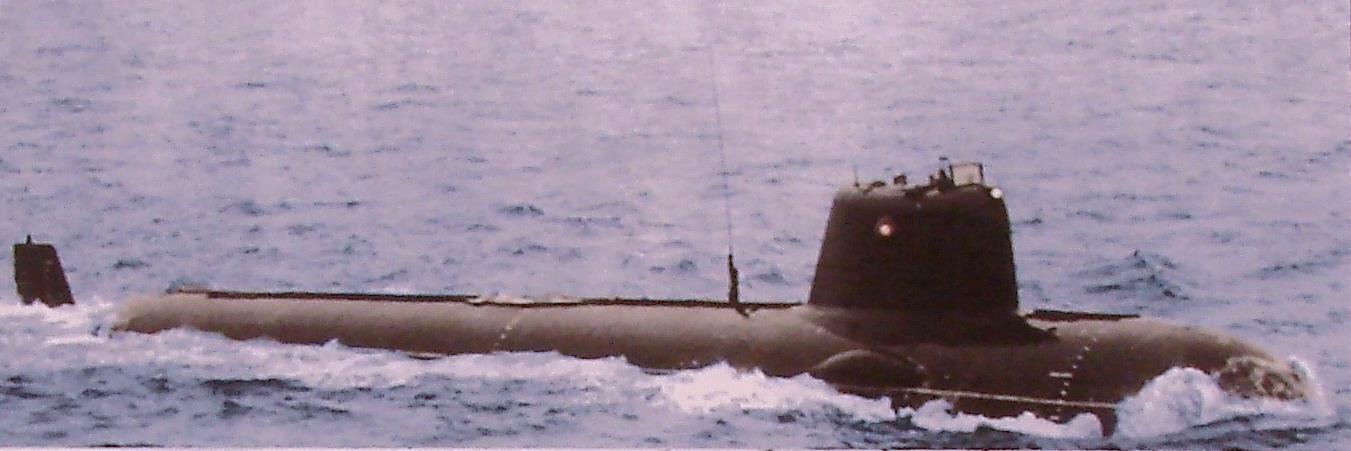 ОТТЭ: 1390 / 2000 т,  69,07,0 5,2 м,  1 АР,  110000 л. с., 1 ВФШ,  10 / 30 уз, неограниченная миль, 1000 м, 11 человек. Вооружение не несут.1 ─ ПРОЕКТ 10831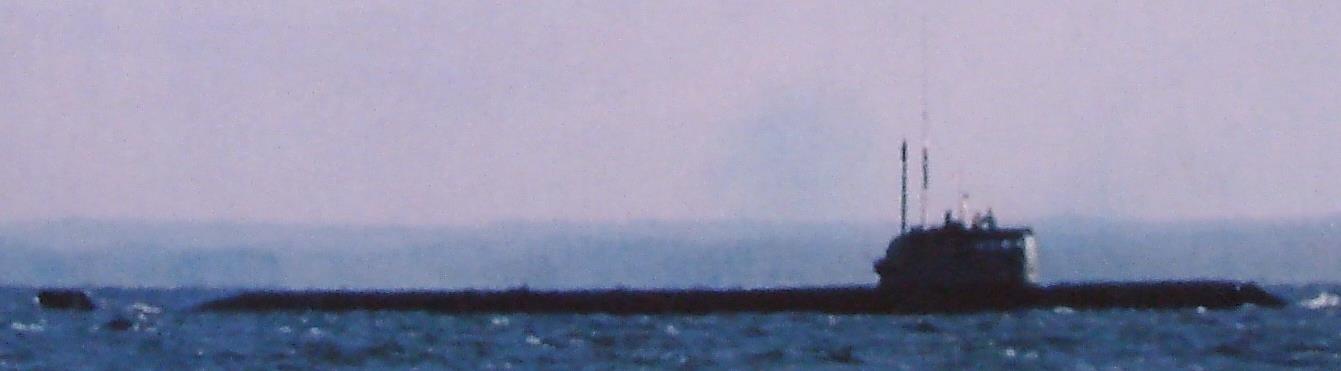 ОТТЭ: 1390 / 2000 т,  69,07,0 5,2 м,  1 АР,  110000 л. с., 1 ВФШ,  10 / 30 уз, неограниченная миль, 6000 м, 36 человек. Вооружение не несет.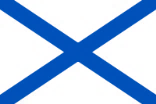 Корабельный состав ВМФ России СФТОФБФЧФКФл7────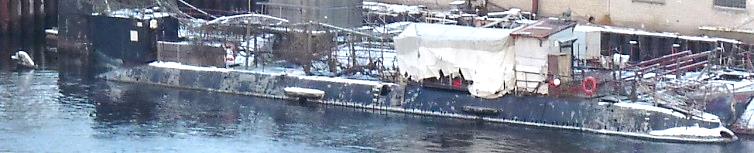 Примечания: Корабли специального назначения89Подводные лодки специального назначения